ПРОТОКОЛзаседания жюри этапа Всероссийской олимпиады профессионального мастерства обучающихся по специальностям среднего профессионального образования  в Московской области  вв 2019/2020 учебном годуПрофильное направление Всероссийской олимпиады  18.00.00 Химические технологииСпециальность/специальности СПО 18.02.06  Химическая технология органических веществЭтап Всероссийской олимпиады 	НАЧАЛЬНЫЙ	«19-20» ноября 2019 годаГосударственное  бюджетное профессиональное  образовательное  учреждение  Московской области  «Щелковский колледж»  СП № 3,4(место проведения этапа Всероссийской олимпиады)Результаты этапа Всероссийской олимпиады профессионального мастерства оценивало жюри в составе:На основании рассмотрения результатов выполнения профессионального комплексного задания жюри решило:присудить звание победителя (первое место/баллы)Савиных Екатерине Александровне,     Государственное  бюджетное профессиональное  образовательное  учреждение  Московской области  «Щелковский колледж»  СП № 3,4;92 балла(фамилия, имя, отчество участника, полное наименование образовательной организации)присудить звание призера (второе место/баллы)Моисеенко Анастасии Евгеньевне,   Государственное  бюджетное профессиональное  образовательное  учреждение  Московской области  «Щелковский колледж»  СП № 3,4;  85 баллов(фамилия, имя, отчество участника, полное наименование образовательной организации)присудить звание призера (третье место/баллы)Никифоровой  Светлане Алексеевне,  Государственное  бюджетное профессиональное  образовательное  учреждение  Московской области  «Щелковский колледж»  СП № 3,4;  75 балла(фамилия, имя, отчество участника, полное наименование образовательной организации)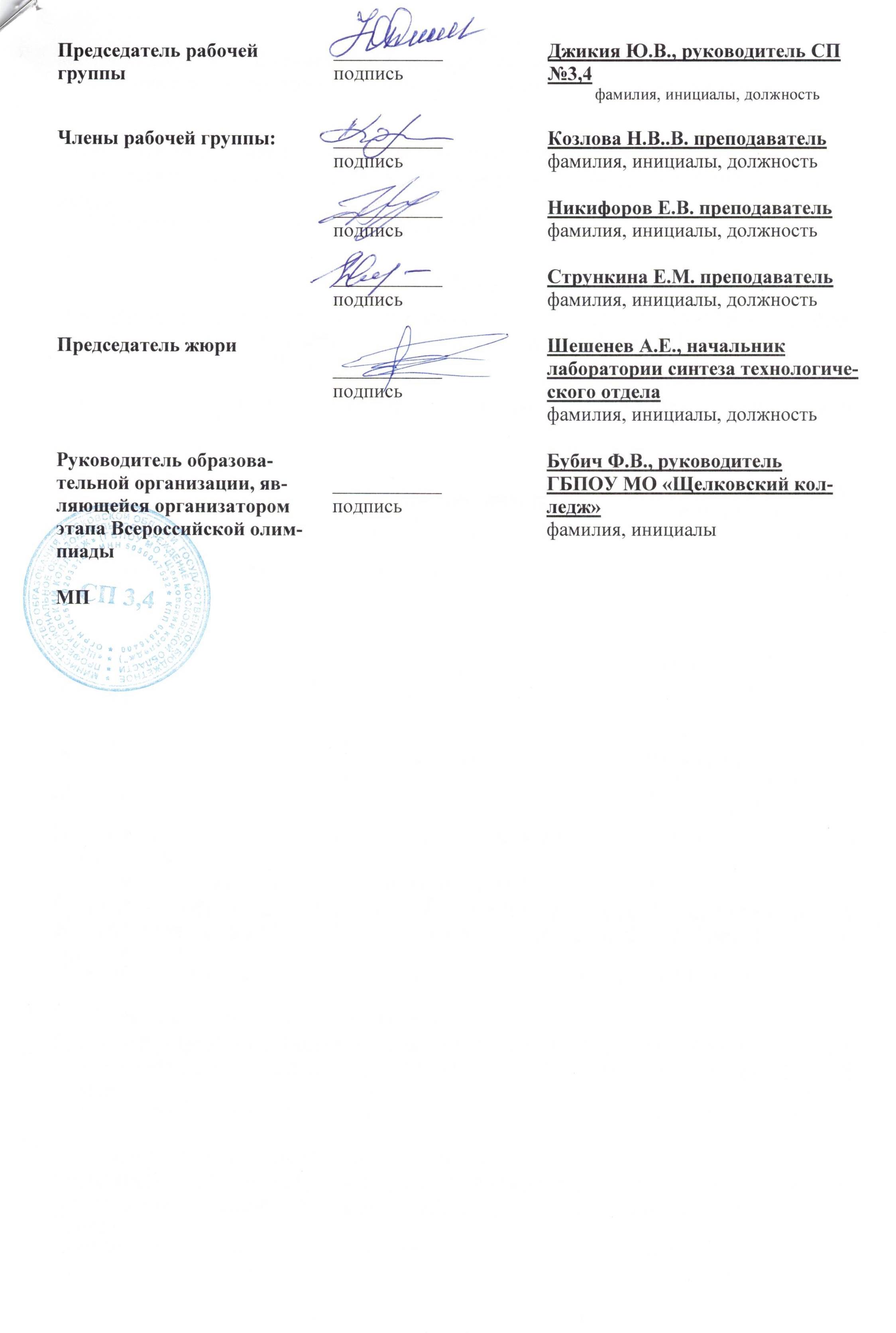 № п/пФамилия, имя, отчество Должность, звание 
(почетное, ученое и т.д.)12341.Председатель жюриШешенев А.Е.Начальник лаборатории синтеза технологического отдела АО «Щелково Агрохим», кандидат химических наук2.Заместитель председателяДжикия Ю.В.Руководитель СП № 3,43.Члены жюриКозлова Н.В.преподаватель4.Никифоров Е.В.преподаватель5.Стрункина Е.М.преподаватель